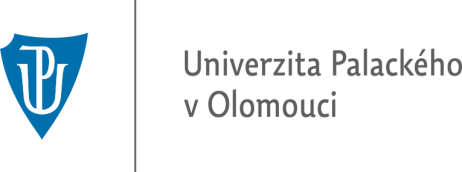 ŽÁDOST O PRODLOUŽENÍ LHŮTY K DODÁNÍ DOKUMENTŮ K ŘÍZENÍ O UZNÁNÍ ZAHRANIČNÍHO VYSOKOŠKOLSKÉHO VZDĚLÁNÍ A KVALIFIKACE V ČRPODACÍ RAZÍTKOOsobní údaje žadateleJméno PříjemníPříjemníRodné příjmeníOsobní údaje žadateleE-mailE-mailE-mailE-mailZmocněná osoba*Jméno*Jméno*Příjemní*Příjemní*Zmocněná osoba*E-mail*E-mail*E-mail*E-mail*Výzva k doložení dokladůČ.j.Č.j.Datum vydání výzvyDatum vydání výzvyLhůtu k dodání dokladů si přeji prodloužit do:Lhůtu k dodání dokladů si přeji prodloužit do:Lhůtu k dodání dokladů si přeji prodloužit do:Lhůtu k dodání dokladů si přeji prodloužit do:Lhůtu k dodání dokladů si přeji prodloužit do:Odůvodnění Odůvodnění Odůvodnění Odůvodnění Odůvodnění DatumDatumDatumPodpisPodpis